       PREFEITURA MUNICIPAL DE BOCAIUVA – MG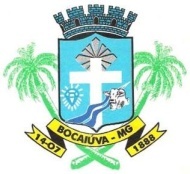                                                                          SECRETARIA MUNICIPAL DE EDUCAÇÃO              Rua Mariana de Queiroga, 141 – Telefone: (38) 3251-2136CEP: 39390-000 – Bocaiuva-MGPROCESSO SELETIVO SIMPLIFICADO – EDITAL Nº 08/2023CONVOCAÇÃO DE CANDIDATOS 	     CONVOCAMOS os candidatos inscritos no processo seletivo edital 08/2023, e que tenham interesse nas vagas abaixo relacionadas, para entrarem em contato com a Secretaria de Educação, segunda -feira dia 03/06/2024 de 08:00 às 10:00 e informar o nome e a classificação. A apresentação da documentos relacionados no edital e ainda os documentos comprobatórios de tempo de serviço e títulos declarados na inscrição serão solicitados no ato do contrato após a classificação. A responsabilidade do comparecimento na data e horário agendado, é exclusivamente do candidato. Telefone (38)3251-2136	     A documentação será rigorosamente conferida pela Divisão de RH, e a contratação somente será concretizada se todos os documentos foram apresentados na forma exigida. Caso haja inconsistência, o candidato poderá ter a sua classificação alterada ou ser desclassificado.  	As vagas serão disponibilizadas através do site da Prefeitura Municipal e no quadro de aviso da Secretaria de Educação. Não será permitido nenhuma mudança após assinatura do contrato.MONITORAUXILIAR SERVIÇOS EDUCAÇÃOESCOLALOCALIDADEVAGATURNOOBSERVAÇÃOCEMEI AUGUSTA RIBEIRO D. AMORIMBOCAIÚVA01 VAGA VESPERTINOCEMEI BONFIMBOCAIÚVA01 VAGA SUBSTITUIÇÃOVESPERTINOHORÁRIO 10h AS 16hESCOLALOCALIDADEVAGATURNOOBSERVAÇÃOCEMEI AUGUSTA RIBEIRO D. AMORIMBOCAIUVA02 VAGAS SUBSTITUIÇÃO 30 DIASVESPERTINOE. M. JOSE RAMOS DE SOUZATRIUNFO01 VAGAMATUTINO